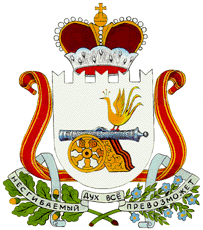 АДМИНИСТРАЦИЯ  БОЛТУТИНСКОГО СЕЛЬСКОГО ПОСЕЛЕНИЯ                     ГЛИНКОВСКОГО РАЙОНА  СМОЛЕНСКОЙ ОБЛАСТИ                              П О С Т А Н О В Л Е Н И Е от 12  ноября  2021 г.                                                          № 33 В целях приведения нормативного правового акта в соответствии с действующим законодательством Российской ФедерацииАдминистрация Болтутинского сельского поселения Глинковского района Смоленской области п о с т а н о в л я е т:1. Внести в постановление Администрации Болтутинского сельского поселения Глинковского района Смоленской области 14.11.2017 г. № 64 «Об утверждении муниципальной программы «Комплексное развитие систем коммунальной инфраструктуры Болтутинского сельского поселения   Глинковского района Смоленской области на 2018-2028 годы» (редакции постановления от 28.11.2018 г. № 56, от 25.12.2019 г. № 73, 16.11.2020 г. № 71, 26.03.2021 г. № 9) следующие изменения: раздел «Источники финансирования Программы» паспорта  Программы изложить в новой редакции1.2. В тексте п.5 раздела 2 цифры «31259750» заменить словами «3184732»1.3. В пункте 7 «Основные мероприятия Программы» раздела 2 изложить в новой редакции:2. Настоящее постановление вступает в силу с 1 января 2022 года  и подлежит обнародованию в соответствии со статьей 40 Устава Болтутинского сельского поселения Глинковского района Смоленской области.Глава муниципального образованияБолтутинского сельского поселенияГлинковского района Смоленской области                                  О.П.АнтиповаО внесении изменений в   постановление АдминистрацииБолтутинского сельского поселенияГлинковского района Смоленской области от 14.11.2017 г. № 64 «Об утверждении муниципальной программы «Комплексное развитие систем коммунальной инфраструктуры Болтутинского сельского поселения Глинковского района Смоленской области на 2018-2028 годы» Источник финансирования ПрограммыСредства областного, федерального бюджетов, средства бюджета Болтутинского сельского поселения, прочие средстваОбщий объем за весь период – 3 млн. 184 тыс.732 руб.1.Федеральный бюджет-0 руб.2.Областной бюджет – 336 тыс. 000 руб.3.Бюджет поселения – 2 млн. 848 тыс. 732 руб.4.Прочие средства- 0 руб.2022 год- 1 млн. 349 тыс. 500  руб. в том числе:федеральный бюджет – 0 руб.;областной бюджет – 336 тыс. 000 руб.бюджет поселения – 1 млн. 013 тыс. 500 руб.прочие средства – 0 руб.2023 год – 942 тыс. 232 руб., в том числе:федеральный бюджет – 0 руб.;областной бюджет – 0 руб.бюджет поселения – 942 тыс. 232  руб.;прочие средства – 0 руб.2024 год –  893 тыс. 000 руб., в том числе:федеральный бюджет – 0 руб.;областной бюджет – 0  руб.бюджет поселения – 893 тыс. 000 руб.;прочие средства – 0 руб.2025-2028 г.г.-0 руб.№ п/пНаименование мероприятияИсполнительИсточник финансированияОбъём финансирования(тыс.руб)                                                      2022 год                                                      2022 год                                                      2022 год                                                      2022 год                                                      2022 год1.Обустройство контейнерных площадок в д. Болтутино Болтутинского сельского поселения Глинковского района Смоленской областиПо результатам аукционаОбластной бюджетБюджет поселения199,559,852.Обустройство контейнерных площадок в д. Розовка Болтутинского сельского поселения Глинковского района Смоленской областиПо результатам аукционаОбластной бюджетБюджет поселения31,59,453.Обустройство контейнерных площадок в д. Ясенок Болтутинского сельского поселения Глинковского района Смоленской областиПо результатам аукционаОбластной бюджетБюджет поселения10,53,54.Обустройство контейнерных площадок в д. Старо-Ханино Болтутинского сельского поселения Глинковского района Смоленской областиПо результатам аукционаОбластной бюджетБюджет поселения8425,25.Обустройство контейнерных площадок в д. Рукино Болтутинского сельского поселения Глинковского района Смоленской областиПо результатам аукционаОбластной бюджетБюджет поселения10,53,56.Ремонт колодца д.Н-ХаниноАдминистрацияБюджет поселения07.Составление графика передачи объектов ЖКХ в концессиюАдминистрация08.Сбор и вывоз ТБОООО «Спецатха» Прочие средства09.Установка уличных светильников в д. Болтутино, д. Ново-ХаниноАдминистрацияБюджет поселения5010.Техническое обслуживание систем уличного освещения АдминистрацияБюджет поселения8511.Оплата за электроэнергию (уличное освещение)АдминистрацияБюджет поселения49512.Техническое обслуживание газопроводаАдминистрацияБюджет поселения28013.Снабжение баллонным газом населенияАдминистрацияБюджет поселения014.Содержание ВНБ на территории Болтутинского сельского поселения Глинковского района Смоленской областиАдминистрацияБюджет поселения22023год2023год2023год2023год2023год1.Обустройство контейнерных площадок в д. Березкино Болтутинского сельского поселения Глинковского района Смоленской областиПо результатам аукционаОбластной бюджетБюджет поселения26,0642.Обустройство контейнерных площадок в д. Ивонино Болтутинского сельского поселения Глинковского района Смоленской областиПо результатам аукционаОбластной бюджетБюджет поселения11,5843.Обустройство контейнерных площадок в д. Беззаботы Болтутинского сельского поселения Глинковского района Смоленской областиПо результатам аукционаОбластной бюджетБюджет поселения11,5844.Чистка колодцев в Болтутинском сельском поселении Глинковского района Смоленской областиАдминистрацияБюджет поселения06.Сбор и вывоз ТБОООО «Спецатха» Прочие средства07.Техническое обслуживание систем уличного освещения АдминистрацияБюджет поселения858.Оплата за электроэнергию (уличное освещение)АдминистрацияБюджет поселения5169.Техническое обслуживание газопроводаАдминистрацияБюджет поселения29010.Снабжение баллонным газом населенияАдминистрацияБюджет поселения011.Содержание ВНБ на территории Болтутинского сельского поселения Глинковского района Смоленской областиАдминистрацияБюджет поселения212.Проведение конкурса на право заключения концессионного соглашения с целью передачи в концессию объектов ЖКХАдминистрацияБюджет поселения02024 год2024 год2024 год2024 год2024 год1.Обустройство контейнерных площадок в Болтутинском сельском поселении Глинковского района Смоленской областиПо результатам аукционаОбластной бюджетБюджет поселения02.Чистка колодцев в Болтутинском сельском поселении Глинковского района Смоленской областиАдминистрацияБюджет поселения03.Сбор и вывоз ТБОООО «Спецатха» Прочие средства04.Техническое обслуживание систем уличного освещения АдминистрацияБюджет поселения855.Оплата за электроэнергию(уличное освещение)АдминистрацияБюджет поселения5166.Техническое обслуживание газопроводаАдминистрацияБюджет поселения2907.Снабжение баллонным газом населенияАдминистрацияБюджет поселения08.Содержание ВНБ на территории Болтутинского сельского поселения Глинковского района Смоленской областиАдминистрацияБюджет поселения22025-2028 г.г.2025-2028 г.г.2025-2028 г.г.2025-2028 г.г.2025-2028 г.г.1.Благоустройство контейнерных площадок в Болтутинском сельском поселении Глинковского района Смоленской областиПо результатам аукционаОбластной бюджетБюджет поселения02.Ремонт колодцевАдминистрацияБюджет поселения03.Чистка колодцев в Болтутинском сельском поселении Глинковского района Смоленской областиАдминистрацияБюджет поселения04.Сбор и вывоз ТБОООО «Спецатха» Прочие средства05.Техническое обслуживание систем уличного освещения АдминистрацияБюджет поселения06.Оплата за электроэнергию(уличное освещение)АдминистрацияБюджет поселения07.Техническое обслуживание газопроводаАдминистрацияБюджет поселения07.Снабжение баллонным газом населенияАдминистрацияБюджет поселения09.Содержание ВНБ на территории Болтутинского сельского поселения Глинковского района Смоленской областиАдминистрацияБюджет поселения0ИТОГОИТОГО31847,73231847,73231847,732